Муниципальное дошкольное образовательное учреждение«Детский сад №86 комбинированного вида»Конспект занятия «Составление описательного рассказа о пчеле»Учитель-логопед: Форкина Е. Е.Составление описательного рассказа о пчелеЦели:коррекционно-образовательная:- обучать детей составлению описательного рассказа с опорой на схему;коррекционно-развивающие:- пополнять  словарный   запас  детей   по  теме «Насекомые»;- развивать умение логически последовательно выстраивать свое высказывание;- закреплять употребление в речи притяжательных прилагательных;коррекционно-воспитательная:- воспитывать у детей самоконтроль за речью.Оборудование: схема описания насекомых, баночка меда с ложками, предметная картинка с изображением пчелы (подбирает логопед).Предварительная работа: рассматривание картинок, иллюстраций; чтение художественных текстов Л. Квитко «Жучок», В. Бианки «Приключение муравьишки», И.А. Крылова «Стрекоза и муравей». Игра: «Узнай по описанию».Ход занятия1. Организационный момент. Отгадывание загадки: Хоть они и жалят больно, Их работой мы довольны. (Пчелы)2. Объявление темы.Сегодня мы будем составлять рассказ о пчеле. Но прежде у меня для вас есть сюрприз. Одна пчелка решила вас угостить. Как вы думаете, чем? (Ответы детей.)Логопед угощает детей медом. Дети рассказывают, какой у меда вкус и запах.3. Беседа по предметной картинке и схеме.- Кто изображен на картинке?- Какая пчела? (Маленькая, полосатая, трудолюбивая.)- Какой звук издает она при полете?- Назовите части тела пчелы (совместно с логопедом).- Где живет пчела?-  Как передвигается? Чем питается?- Пользу или вред приносит природе? - Какую пользу или вред приносит человеку? - Что делает в зимнее время? - Мед, который вырабатывают пчелы, чей? (Пчелиный.)- Как называется семья пчел? (Пчелиная.) - Что делает пчела? (Носит мед.) - Как можно назвать пчелу, если соединить эти два слова: мед носит? (Медоносная.)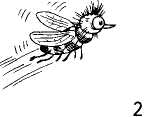 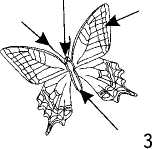 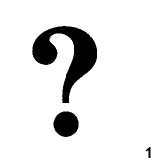 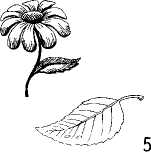 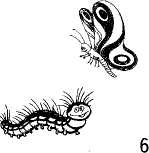 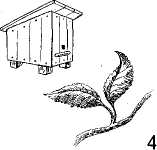 4. Составление рассказа с опорой на схему. Логопед предлагает детям образец рассказа.Примерный образецЭто пчела. Пчела - это насекомое. Она маленькая, полосатая, трудолюбивая. А еще ее называют медоносной. У нее есть голова, грудь, брюшко, крылья и три пары ног. В полете пчела жужжит. Живет она в улье вместе с большой пчелиной семьей. Пчелка собирает нектар с цветов. Это ее пища. Перелетая с цветка на цветок, пчела их опыляет. Людям приносит большую пользу, потому что пчелиный мед вкусный и очень полезный.5. Рассказы детей.6. Итог занятия.- О ком составляли рассказ?- Почему пчелу называют медоносной?- Какую пользу пчела приносит человеку?